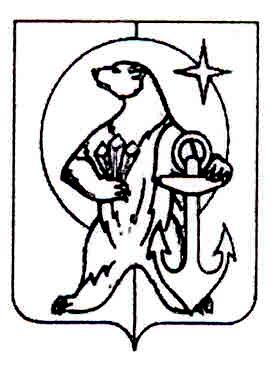 РОССИЙСКАЯ ФЕДЕРАЦИЯЧУКОТСКИЙ АВТОНОМНЫЙ ОКРУГАДМИНИСТРАЦИЯ  ГОРОДСКОГО ОКРУГА ПЕВЕКУПРАВЛЕНИЕ СОЦИАЛЬНОЙ ПОЛИТИКИП Р И К А ЗВ период с 1 октября 2021 года по 1 ноября 2021 года отделом образования Управления социальной политики Администрации городского округа Певек совместно с отделом методического сопровождения образовательных организаций городского округа Певек ГАУ ДПО ЧИРОиПК и совместно с муниципальными  общеобразовательными организациями проведен школьный этап всероссийской олимпиады школьников 2021-2022 учебного года (далее – школьный этап Олимпиады).Проведение школьного этапа регламентировалось приказами Управления социальной политики от 20.05.2021 № 01-10/117 «О подготовке и проведении школьного и муниципального этапов всероссийской олимпиады школьников в муниципильных общеобразовательных организациях городского округа Певек в 2020-2021 учебном году» и приказом от 16.09.2021 № 01-10/159 «Об организации и проведении школьного этапа всероссийской олимпиады школьников по общеобразовательным предметам в 2021-2022 учебном году».Всего в школьном этапе Олимпиады по 12 общеобразовательным предметам приняли участие 223 учащихся 4-11 классов, в том числе: 180 учащихся МБОУ Центр образования              г. Певек, 41 - МБОУ СШ с. Рыткучи и 2 - МБОУ НШ с. Айон.На основании вышеизложенного и решения заседания оргкомитета школьного и муниципального этапов всероссийской олимпиады школьников в городском округе Певек в 2021-2022 учебном году (протокол 02.11.2021 № 1)ПРИКАЗЫВАЮ:1. Утвердить прилагаемые:1.1. Итоги школьного этапа Олимпиады;1.2. Список победителей и призеров школьного этапа Олимпиады.Руководителям общеобразовательных организаций (Ерофеева Н.А., Забияка Ю.Д., Сангаджиева Н.Б., Степанова Е.А.):2.1 довести данный приказ до сведения участников образовательного процесса; 2.2 проанализировать результаты участия учащихся в школьном этапе, включая статистические данные согласно приложению к настоящему приказу.3. Руководителям общеобразовательных организаций (Сангаджиева Н.Б., Степанова Е.А.) организовать подготовку учащихся 7-11 классов, ставших победителями и призерами, а также победителей муниципального этапа предыдущего учебного года, для участия в муниципальном этапе, разработав программы индивидуальных занятий, отвечающие требованиям подготовки к олимпиадам.4. Контроль за исполнением данного приказа возложить на начальника отдела образования Зозуля Н.И.Начальник Управления социальной политики   					            М.В. ЖурбинУТВЕРЖДЕНЫ приказом Управления социальной политикиот 02.11.2021 № 01-10/187Итоги школьного этапа всероссийской олимпиады школьников 2021-2022 учебного годаМАТЕМАТИКАМБОУ Центр образования г. ПевекМБОУ НШ с. АйонМБОУ СШ с. РыткучиРУССКИЙ ЯЗЫКМБОУ Центр образования г. ПевекМБОУ НШ с. АйонМБОУ СШ с. РыткучиАНГЛИЙСКИЙ ЯЗЫКМБОУ Центр образования г. ПевекМБОУ СШ с. РыткучиБИОЛОГИЯМБОУ Центр образования г. ПевекМБОУ СШ с. РыткучиГЕОГРАФИЯМБОУ Центр образования г. ПевекМБОУ СШ с. РыткучиИСТОРИЯМБОУ Центр образования г. ПевекМБОУ СШ с. РыткучиЛИТЕРАТУРАМБОУ Центр образования г. Певек	МБОУ СШ с. РыткучиОСНОВЫ БЕЗОПАСНОСТИ ЖИЗНЕДЕЯТЕЛЬНОСТИМБОУ Центр образования г. ПевекМБОУ СШ с. РыткучиОБЩЕСТВОЗНАНИЕМБОУ Центр образования г. ПевекМБОУ СШ с. РыткучиФИЗИКАМБОУ Центр образования г. ПевекМБОУ СШ с. РыткучиХИМИЯМБОУ Центр образования г. ПевекМБОУ СШ с. РыткучиИНФОРМАТИКА И ИКТМБОУ Центр образования г. ПевекМБОУ СШ с. Рыткучи                                                                                          УТВЕРЖДЕН приказомУправления социальной политикиот 02.11.2021 № 01-10/187Список победителей и призеров школьного этапа всероссийской олимпиады школьников 2021-2022 учебного года МБОУ СШ с. РыткучиМБОУ Центр образования г. ПевекРУССКИЙ ЯЗЫКМБОУ Центр образования г. ПевекМБОУ НШ с. Айон
МБОУ СШ с. РыткучиАНГЛИЙСКИЙ ЯЗЫКМБОУ Центр образования г. ПевекМБОУ СШ с. РыткучиБИОЛОГИЯМБОУ СШ с. РыткучиМБОУ Центр образования г. ПевекГЕОГРАФИЯМБОУ СШ с. РыткучиМБОУ Центр образования г. ПевекИСТОРИЯМБОУ Центр образования г. ПевекЛИТЕРАТУРАМБОУ Центр образования г. ПевекМБОУ СШ с. РыткучиОСНОВЫ БЕЗОПАСНОСТИ ЖИЗНЕДЕЯТЕЛЬНОСТИМБОУ Центр образования г. ПевекМБОУ СШ с. РыткучиОБЩЕСТВОЗНАНИЕМБОУ Центр образования г. ПевекМБОУ СШ с. РыткучиФИЗИКАМБОУ СШ с. РыткучиМБОУ Центр образования г. ПевекХИМИЯМБОУ Центр образования г. Певек МБОУ СШ с. РыткучиИНФОРМАТИКА И ИКТМБОУ Центр образования г. ПевекМБОУ СШ  с.РыткучиПриложение к приказу Управления социальной политики от 02.11.2021 № 01-10/187Статистические данные школьного этапа всероссийской олимпиады школьников 2021-2022 учебного годаот 02.11.2021№ 01-10/187г. Певек№Ф.И.О.учащегосяклассКол-во набранных балловМаксимальное число баллов% выполнения работы1Осыко Эльдар Артурович4 Б3838100%2Четвертухина Даниэла Денисовна4 Б3838100%3Дивак Кирилл Витальевич4 Б363895%4Тимченко Илья Игоревич4 А343889%5Павлов Александр Сергеевич4 Б293876%6Подолин Андрей Андреевич4 А293876%7Митев Иван Иванович4 А283874%8Ульянова Софья Владимировна4 А283874%9Потанин Олег Сергеевич4 А273871%10Даниэль Станислав Олегович4 Б193850%11Турлунов Даниил Суркунович4 Б123831,5%12Лиличенко Артём Юрьевич4 Б93823%13Юнусова Рината Рифгатовна4 Б73818%14Хорькова Таисия Романовна5А20355715Шурыга Дмитрий Александрович5Б183551,416Мешальникова Мария Анатольевна5Б14354017Андрасюк Денис Петрович5А14354018Семенова София Сергеевна5Б11353119Третьякова Дарья Павловна5Б11353120Кузнецов Сергей Владимирович5Б8352321Сафарова Юлиана Абильевна 5Б7352022Гречишкина Вера Юрьевна5А5351423Домуллоева Нозигул Сатторовна5А4351124Безумова Ирина Андреевна6Б11353125Ковалевский  Федор Андреевич6Б11353126Балыковская Елизавета Петровна6Б10352927Кисенко Павел Игоревич6А7352028Захарова ЮлияМаксимовна6А7352029Цейлер Екатерина Максимовна.6Б7352030Бурцев Андрей Васильевич6Б7352031Перетягина Александра Дмитриевна6А7352032Дармаева Милана Владимировна6А6351733Соколова Мария Александровна6А035034Дудникова Ольга Олеговна6А035035Лебедев Антон Дмитриевич7А18355136Васенкова Ольга Артемовна7Б17354937Каримов Эмиль Жасланович7Б17354938Тервидис Снежана Витальевна7Б9352639Татаринова Александра Петровна7А6351740Янковский Александр Русланович7А335941Борта Владислав Сергеевич8А20355742Цейлер Елизавета Максимовна8А183551,443Леюшкина Виктория Ивановна8Б183551,444Бабий Александр Евгеньевич8Б183551,445Желонкин Георгий Геворгович8А14354046Корниенко Александр Викторович8Б14354047Юрийчук Константин Александрович8А14354048Старкова Алиса Викторовна8Б113531,449Акуленко Иван Олегович8А7352050Керенцева Екатерина Александровна9А30358651Артамонова Юлия Максимовна9А30358652Коваленко Диана Николаевна9А27357753Старыгин Михаил Павлович9А22356354Косматенко Максим Егорович9А22356355Иванов Александр Станиславович9Б17354956Киреева Ева Викторовна9Б16354657Четырев Иван Александрович10А33359458Филимонова Ольга Александровна10А28358059Тервидис Алла Витальевна10А28358060Синев Юрий Антонович10А22356361Умиралиев Ренат Аскарович10А21356062Скрипник Анастасия Александровна10Б20355763Володина Маргарита Витальевна10А14354064Афанасьева Анастасия Анатольевна10Б113531,465Батранина Александра Дмитриевна11А21356066Параца Евгения Дмитриевна11А14354067Волокитин Никита Сергеевич11А335968Порядин Владислав Викторович11А335969Коверда Ростислав Иванович11Б0350№Ф.И.О.учащегосяклассКол-во набранных балловМаксимальное число баллов% выполнения работы1Рочгына Марьяна Константиновна4174537,8№Ф.И.О.учащегосяклассКол-во набранных балловМаксимальное число баллов% выполнения работы1Зайнитдинова Марьям Тимуровна42938762Тынаранав Мирослав Михайлович42438633Вуквукай Трофим Алексеевич51735494Свистунов Север Валерьевич51735495Дорожкина Светлана Алексеевна52135606Вительгин Эдуард Михайлович713537Вуквуге Матвей Петрович713538Губаева Назира Ильдаровна.71535439Зайнитдинова Айгузель Тимуровна8035010Манджиев Арслан Артурович87352011Малютова Анна Олеговна8035012Павлюкова Ирина Константиновна1173520№Ф.И.О.учащегосяклассКол-во набранных балловМаксимальное число баллов% выполнения работы1Кришталь Александра Александровна4А384290%2Дивак Кирилл Витальевич4Б344281%3Осыко Эльдар Артурович4Б344281%4Тимченко Илья Игоревич4А344281%5Четырёва Мария Александровна4Б324276%6Лиличенко Артём Юрьевич4Б304271%7Потанин Олег Сергеевич4А304271%8Финк Эльвира Эдуардовна4А304271%9Вельвына Кира Александровна4А294269%10Подолин Андрей Андреевич4А274264%11Павлов Александр Сергеевич4Б254259%12Турлунов Даниил Суркунович4Б254259%13Хорькова Таисия Романовна5А19209514Андрасюк Денис Петрович5А14207015Сиркина Анна Олеговна5А13206516Жижинова Полина Сергеевна5А12206017Лебедева Мария Дмитриевна5А11205518Домуллоева Нозигул Сатторовна5А10205019Иргит Виктория Буяновна5Б10205020Ковешникова Александра Алексеевна5А9204521Мигуля София Евгеньевна5Б9204522Неводчиков Николай Алексеевич5А8204023Бурцев Андрей Васильевич6Б21,53463,224Кукуева Марина Владимировна6А213461,725Архипова Аделина Сергеевна6А213461,726Безумова Ирина Андреевна6Б193455,827Цейлер Екатерина Максимовна6Б193455,828Лукьянов Фёдор Павлович6Б17,53451,429Перетягина Александра Дмитриевна6А17,53451,430Ковалевский Фёдор Андреевич6Б16,5344731Корж Вероника Антоновна6А14,53441,832Благинина Анна Леонидовна6Б14344133Балыковская Елизавета Петровна6Б12,53436,734Соколова  Мария Александровна6А123435,235Дармаева Милана Владимировна6А10,53430,836Кучукбаев Наиль Равильевич6Б103429,437Гарусенко Егор Александрович6Б93426,438Татаринова Александра Петровна7А29348539Темченко Александр Иванович7А20345940Губарева Виктория Эдуардовна7 Б377052,941Каримов Эмиль Жасланович7 Б28704042Янковский Александр Русланович7А12343543Васенкова Ольга Артемовна7 Б237032,944Туманов Александр Максимович7 Б22703145Кучукбаева Анастасия Равильевна8 Б42706046Цейлер Елизавета Максимовна8А377052,847Леюшкина Виктория Ивановна8 Б377052,848Борта Владислав Сергеевич8А367051,449Желонкин Георгий Геворгович8А35705050Старкова Алиса Викторовна8 Б327045,751Мель Альберт Валерьевич8 Б27,5703952Керенцева Екатерина Александровна9А588072,553Артамонова Юлия Максимовна9А548067,554Лебедева Ульяна Дмитриевна9А438053,755Ткаченко Анастасия Евгеньевна9Б29803656Логин Максим Александрович9Б22802857Тервидис Алла Витальевна10А669966,758Умиралиев Ренат Аскарович10А64,5996559Степанова Светлана Андреевна10А62,5996360Филимонова Ольга Александровна10А579957,661Синев Юрий Антонович10А579957,662Афанасьева Алиса Анатольевна10Б569956,663Лисовская Юлия Витальевна10Б559955,664Скрипник Анастасия Александровна10Б52,5995365Печерица Лариса Михайловна10Б42994266Юрьев Даниил Романович10Б37993767Коверда Ростислав Иванович11Б337558,168Ковальчук Даниил Александрович11А40755369Мешальников Валерий Анатоьевич11А36754870Порядин Владислав Викторович11А28753771Пилецкая Анастасия Александровна11Б267534,572Тимонов Сергей Сергеевич11А207527№Ф.И.О.учащегосяклассКол-во набранных балловМаксимальное число баллов% выполнения работы1Рочгына Марьяна Константиновна42442572Вуквувге Леонид Петрович4244257№Ф.И.О.учащегосяклассКол-во набранных балловМаксимальное число баллов% выполнения работы1Зайнитдинова Марьям Тимуровна44142972Тыневги Илона Андреевна51620803Дорожкина Светлана Алексеевна51120554Гивынли Алина Евгеньевна5520255Тыневги Анна Ивановна73770526Вытельгин Эдуард Михайлович71770247Вуквун Матвей Петрович73070438Манджиев Арслан Артурович82470249Зайнитдинова Айгузель Тимуровна849707010Малютова Анна Олеговна835705011Петряева Тамара Григорьевна1029992912Рультына Наталья Вячеславовна1024992413Лясковская Ксения Валентиновна1040994014Павлюкова Ирина Константиновна1136754815Рочгына Яна Геннадьевна1115752016Номылин Филипп Анатольевич11137517№Ф.И.О.учащегосяклассКол-во набранных балловМаксимальное число баллов% выполнения работы1Хорькова Таисия Романовна5-а4351842Жижинова Полина Сергеевна5-а4051783Соломин Максим Валерьевич5-б4051784Величко Вячеслав Сергеевич5-б3851745Неводчиков Николай Алексеевич5-а3651706Мешальникова Мария Анатольевна5-б3451667Билоус Милана Анатольевна5-а3251628Иргит Виктория Буяновна5-б3251629Андрасюк Денис Петрович5-а26515110Мирошников Иван Антонович5-б25514911Домуллоева Нозигул Сатторовна5-а21514112Семенова София Сергеевна5-б19513713Перетягина Александра Дмитриевна6-а45518814Архипова Аделина Сергеевна6-а36517015Кисенко Павел Игоревич6-а35516816Дармаева Милана Владимировна6-а34516617Порядина София Александровна7-б32359118Порядина Стефания Александровна7-б32359119Каримов Эмиль Жасланович7-б24356820Глухов Максим Владимирович7-а10352821Татаринова Александра Петровна7-а9352522Янковский Александр Русланович7-а9352523Солянников Дмитрий Александрович7-а6351724Темченко Александр Иванович7-а6351725Лебедев Антон Дмитриевич7-а5351426Борта Владислав Сергеевич8-а30358527Желонкин Георгий Геворгович8-а29358228Юрийчук Константин Александрович8-а29358229Бабий Александр Евгеньевич8-б16354530Леюшкина Виктория Ивановна8-б15354231Старкова Алиса Викторовна8-б12353432Шереметьев  Александр Андреевич8-б10352833Щербакова Злата Анатольевна9-а53608834Коваленко Диана Николаевна9-а49608135Керенцева Екатерина Александровна9-а48608036Семанишина Елизавета Юрьевна	9-б37606137Королёва Мария Павловна9-б35605838Лебедева Ульяна Дмитриевна9-а29604839Темченко Иван Иванович9-а21603540Ганжуров Бато Мунко-Батоевич9-а15602541Иванов Александр Станиславович9-б15602542Ким Матвей Андреевич9-а13602143Санджиев Араш Сергеевич9-б13602144Старыгин Михаил Павлович9-а11601845Логин Максим Александрович9-б9601546Косматенко Максим Егорович9-а8601347Баталов Кирилл Эдуардович10-б49608148Синев Юрий Антонович10-а41606849Афанасьева Алиса Анатольевна10-б41606850Умиралиев Ренат Аскарович10-а41606851Андреева Алевтина Васильевна10-а31605152Четырёв Иван Александрович10-а29604853Володина Маргарита Витальевна10-а17602854Печерица Лариса Михайловна10-б10601655Волокитин  Никита Сергеевич11-а40606656Шарафетдинов Евгений Эдуардович11-б28604657Татаркин Егор Александрович11-б25604258Киселёва Евгения Константиновна11-б206033№Ф.И.О.учащегосяклассКол-во набранных балловМаксимальное число баллов% выполнения работы1Вуквукай Т.А.5123336,32Губаева Н.И.7142458,33Памья В.М.7102441.64Манджиев А.А.8142458.35Зайнитдинова А.Т.8142458.36Манджиев В.А.91150227Вататгыргына Э.И.9950188Памья М.М.9850169Кейвыльвин Д.А.10450810Тэюне Л.В.109501811Рочгына Я.Г.114508№Ф.И.О.учащегосяклассКол-во набранных балловМаксимальное число баллов% выполнения работы1Качковская Анна Евгеньевна8-Б254062,52Леюшкина Виктория Ивановна8-Б2440603Кучукбаева Анастасия Равильевна8-Б2340584Войцеховская Вероника Алексеевна8-Б1540375 Скрябиков Михаил Денисович 8-Б1540376Бабий Александр Евгеньевич8-Б1340327Шереметьев  Александр Андреевич8-Б1240308Макаренко Никита Юрьевич8-Б1240309Артамонова Юлия Максимовна9-А48509610Параца Вероника Дмитриевна9-Б30506011Лебедева Ульяна Дмитриевна9-А24504812Логин Максим Александрович9-Б23504613Четырёв Иван Александрович 10-А42508414Крупинова Анастасия Вячеславовна10-А32506415Соколов Иван Александрович10-А24504816Демиденко Алексей Петрович10-А18503617Лисовская Юлия Витальевна10-Б18503618Синев Юрий Антонович10-А17503419Параца Евгения Дмитриевна 11-А45509020Петрова Алина Дмитриевна 11-А44508821Киселева Евгения Константиновна11-Б32506422Пилецкая АнастасияАлександровна11-Б24504823Соловьева Ксения Алексеевна11-Б185036№Ф.И.О.учащегосяклассКол-во набранных балловМаксимальное число баллов% выполнения работыБорисенко Геннадий 7324670%Губаева Назира Ильдаровна7334674%Памья Валентин Михайлович7204643%Манджиев Арслан Артуроваич8284070%Малютова Анна Олеговна8284070%Вакатгыргына Элеонора Ильинична9165032%Ченныто Андрей Иванович9195038%Иттельнеут Ангелина 9365072%Кейвельвын Дмитрий Анатольевич10275054%Петряева Тамара Григорьевна10155030%Тэюне Лев 10285056%12.Ченныто Софья Ивановна11255050%№Ф.И.О.учащегосяклассКол-во набранных балловМаксимальное число баллов% выполнения работы1Янковский Александр Русланович7А6889762Каримов Эмиль Жасланович7Б5189573Тервидис Снежана Витальевна7Б5089564Глухов Максим Владимирович7А4889545Бориева Дарья Дмитриевна7Б4789536Васенкова Ольга Артемовна7Б3889437Акуленко Иван Олегович8А3253608Шереметьев  Александр Андреевич8Б3153589Тюмин Алексей Александрович8Б30535710Юрийчук Константин Александрович8А29535511Леюшкина Виктория Ивановна8Б26534912Макаренко Никита Юрьевич8Б25534713Цейлер Елизавета Максимовна8А23534314Артамонова Юлия Максимовна9А21494315Логин Максим Александрович9Б19493916Старыгин Михаил Павлович9А15493117Лыкова Кристина Андреевна9А9491818Лебедева Ульяна Дмитриевна9А449819Бредихин Александр Сергеевич10А34675120Четырёв Иван  Александрович10А34675121Синев Юрий Антонович10А28674222Лисовская Юлия Витальевна10Б28674223Баталов Кирилл Эдуардович10Б11671624Ковальчук Даниил Александрович11А37527125Тимонов Сергей Сергеевич11А29525626Порядин Владислав Викторович11А29525627Волокитин Никита Сергеевич11А22524228Шарафетдинов Евгений Эдуардович11Б195237№Ф.И.О.учащегосяклассКол-во набранных балловМаксимальное число баллов% выполнения работы1Вуквувге Матвей Петрович75189392Памья Валентин Михайлович76489723Тынечейвын Захар Алексеевич83853724Тымнетына Тамара Евгеньевна92249455Лясковская Ксения Валентиновна10356752,26Петряева Тамара Григорьевна102667397Рультына Наталья Вячеславовна102667398Кейвельвын Дмитрий Анатольевич10276740№Ф.И.О.учащегосяклассКол-во набранных балловМаксимальное число баллов% выполнения работы1Бурцев Андрей Васильевич6б2971412Кисенко Павел Игоревич6а2571353Кучукбаев Наиль Равильевич6б2571354Дудникова Ольга Олеговна6а2371325Архипова Аделина Сергеевна6а1671236Перетягина Александра Дмитриевна6а1371187Зубков Владислав Вадимович6а1171158Цейлер Екатерина Максимовна6б1071149Корж Вероника Антоновна6а8711110Лебедев Антон Дмитриевич7а50806311Каримов Эмиль Жасланович7б45805612Татаринова Александра Петровна7а41805113Санджиев Эльвег Сергеевич7а41805114Темченко Александр Иванович7а19802415Янковский Александр Русланович7а14801816Глухов Максим Владимирович7а13801617Туманов Александр Максимович7б11801418Леюшкина Виктория Ивановна8б41755519Желонкин Георгий Геворгович8а38755120Кучукбаева Анастасия Равильевна8б37754921Артюх Егор Андреевич8а37754922Шереметьев  Александр Андреевич8б17752323Юрийчук Константин Александрович8а16752124Борта Владислав Сергеевич8а14751925Керенцева Екатерина Александровна9а38606326Старыгин Михаил Павлович9а35605827Ким Матвей Андреевич9а15602528Темченко Иван Иванович9а13602229Логин Максим Александрович9б13602230Санджиев Араш Сергеевич9б9601531Иванов Александр Станиславович9б8601332Умиралиев Ренат Аскарович10а55806933Четырёв Иван  Александрович10а51806434Соколов Иван Александрович10а44805535Крупинова Анастасия Вячеславовна10а38804836Бредихин Александр Сергеевич10а36804537Киселёва Ксения Сергеевна10а34804338Афанасьева Алиса Анатольевна10б33804139Соловьева Елена Витальевна10б32804040Лисовская Юлия Витальевна10б29803641Демиденко Алексей Петрович10а28803542Синев Юрий Антонович10а27803443Бондаренко Ростислав Александрович11а60758044Порядин Владислав Викторович11а44755945Ковальчук Даниил Александрович11а42755646Тимонов Сергей Сергеевич11а41755547Шарафетдинов Евгений Эдуардович11б31754148Эльвин Денис Эдуардович11а277536№Ф.И.О.учащегосяклассКол-во набранных балловМаксимальное число баллов% выполнения работы1Памья В.748052Зайнитдинова А.8177522,73Манджиев А.8137517,34Ивэн И.9660105Тэюне Л.1098011,26Тэювги О.117759,3№Ф.И.О.учащегосяклассКол-во набранных балловМаксимальное число баллов% выполнения работы1.Хорькова Таисия Романовна5А457064,32.Домуллоева Нозигул Сатторовна5А377052,83.Лебедева Мария Дмитриевна5А347048,54.Андрасюк Денис Петрович5А337047,15.Жижинова Полина Сергеевна5А237032,86.Коломойцева АнгелинаРомановна5А237032,87.Неводчиков Николай Алексеевич5А207028,58.Сиркина Анна Олеговна5А207028,59.Билоус Милана Анатольевна5А167022,810.Бузнякова ВероникаАлександровна5А107014,211.Ковешникова Александра Алексеевна5А107014,212.Шнейдер Елизавета Владимировна5А87011,413.Кукуева Марина Владимировна6А437061,414.Благинина Анна Леонидовна6Б437061,415.Ковалевский Фёдор Андреевич6Б367051,416.Бурцев Андрей Васильевич6Б367051,417.Цейлер Екатерина Максимовна6Б35,57050,718.Дудникова Ольга Олеговна6А35,57050,719.Безумова Ирина Андреевна6Б35705020.Перетягина Александра Дмитриевна6А35705021.Ладанова Лада Игоревна6А28704022.Лукина Наталья Николаевна6А21703023.Балыковская  Елизавета Петровна6Б107014,224.Каримов Эмиль Жасланович7 Б36,5705225.Васенкова Ольга Артемовна7 Б23,57033,626.Губарева Виктория Эдуардовна7 Б23,57033,627.Язенцева  Марина Андреевна7А23703328.Янковский Александр Русланович7А20,5703029.Захарова Полина Игоревна7 Б14702030.Темченко Александр Иванович7А13701931.Цейлер Елизавета Максимовна8А61,57087,832.Леюшкина Виктория Ивановна8 Б42,57060,733.Желонкин Георгий Геворгович8А40,57057,834.Офицеркина Елизавета Викторовна8А40,57057,835.Кучукбаева Анастасия Равильевна8 Б30,57043,636.Юрийчук КонстантинАлександрович8А30.57043,637.Борта Владислав Сергеевич8А267037,138.Керенцева Екатерина Александровна9А557573,339.Щербакова Злата Анатольевна9А45756040.Артамонова Юлия Максимовна9А387550,641Ким Матвей Андреевич9А27753642.Лыкова Кристина Андреевна9А227529,343.Логин Максим Александрович9 Б14751944.Ткаченко Анастасия Евгеньевна9Б12751645.Старыгин Михаил Павлович9 А7759,346.Степанова Светлана Андреевна10А61758147.Баталов Кирилл Эдуардович10Б507566,748.Афанасьева Алиса Анатольевна10Б46756149.Лисовская Юлия Витальевна10Б267534,750.Порядин Владислав Викторович11А60758051.Пилецкая Анастасия Александровна11 Б55757352.Соловьева Ксения Алексеевна11Б45756053.Тимонов Сергей Сергеевич11А30754054.Коверда Ростислав Иванович11Б157520№Ф.И.О.учащегосяклассКол-во набранных балловМаксимальное число баллов% выполнения работы1Тыневги Илона Андреевна52702.82Гивынли Алина Евгеньевна54705.713Малютова Анна Олеговна8457064.24Манджиев Арслан Артурович8587082.855Манджиев Владислав Артурович9567574.66Рультына Наталья Вячеславовна10147518.67Номылин Филипп Анатольевич115475728Рочгына Яна Геннадьевна11417554.6Ф.И.О.учащегосяклассКол-во набранных балловМаксимальное число баллов% выполнения работы1Фомин Владимир Александрович8174200872Скрябиков Михаил8138200693Войцеховская Вероника8138200694Леюшкина Виктория813720068,55Юрийчук Константин8134200676Борта Владислав8114200577Макаренко Никита8114200578Соловьев Алексей8113200579Щербак Георгий8602003010Скрипник Анастасия101942009711Яковлев Даниил101922009612Четырев Иван101842009213Синев Юрий101842009214Бредихин Александр101802009015Соловьева Елена101762008816Демиденко Алексей101742008717Баталов Кирилл1016920084,518Лисовская Юлия101482007419Середенко Денис101462007320Бондаренко Ростислав111842009221Порядин Владислав111842009222Киселева Евгения111842009223Батранина Александра111722008624Ковальчук Даниил111262006325Валеев Константин111202006026Шарафетдинов Евгений1112020060№Ф.И.О.учащегосяклассКол-во набранных балловМаксимальное число баллов% выполнения работыМанджиев Арслан Артурович872+55=12720063%Малютова Анна Олеговна866+50=12120060%Ивэн Илья Викторович964+38=10220051%Хаустов Александр Игоревич966+53=11920059%Памья Семен Семенович1024+40=6420032%Кейвельвын Дмитрий Анатольевич10-200-Вуквун Егор Олегович11-200-Павлюкова Ирина Константиновна1178+71=14920074%Тэювги Олег Олегович1162+79=14120070%№Ф.И.О.учащегосяклассКол-во набранных балловМаксимальное число баллов% выполнения работы1Татаринова Александра Петровна7 А1722772Каримов Эмиль Жасланович7 Б1522643Лунькова Алина Алексеевна7 А1422644Лебедев Антон Дмитриевич7 А1222555Янковский Александр Русланович7 А1122506Туманов Александр Максимович7 Б922417Темченко Александр Иванович7 А922418Желонкин Георгий Геворгович8 А1520799Базилюк Дарья Максимовна8 А14207411Борта Владислав Сергеевич8 А13206812Юрийчук Константин Александрович8 А13206813Глебова  Полина Николаевна8 А12206314Леюшкина Виктория Ивановна8 Б11205815Артюх Егор Андреевич8 А10205316Михайлов Степан Алексеевич8 А9204717Войцеховская Вероника Алексеевна8 Б7203718Макаренко Никита Юрьевич8 Б7203719Тюмин Алексей Александрович8 Б6203120Фомин Владимир Александрович8 Б6203121Мель Альберт Валерьевич8 Б5202622Скрябиков Михаил Денисович8 Б5202623Шереметьев  Александр Андреевич8 Б4202124Керенцева Екатерина Александровна9 А18199525Старыгин Михаил Павлович9 А16198426Лыкова Кристина Андреевна9 А13196827Лебедева Ульяна Дмитриевна9 А12196328Дашиев Игорь Доржиевич9 А7193729Логин Максим Александрович9 Б7193730Темченко Иван Иванович9 А7193631Ким Матвей Андреевич9 А7193632Иванов Александр Станиславович9 Б6193233Скрипник Анастасия Александровна 10Б17218134Умиралиев Ренат Аскарович10А14216735Четырёв Иван  Александрович10А14216736Бредихин Александр Сергеевич10А13216237Лисовская Юлия Витальевна10Б13216238Синев Юрий Антонович10А11215239Киселёва Ксения Сергеевна	10А11215240Демиденко Алексей Петрович10А9214341Соколов Иван Александрович10А6212842Тимонов Сергей Сергеевич11А15217143Ковальчук Даниил Александрович11А14216744Порядин Владислав Викторович11А14216745Бондаренко Ростислав Александрович11А13216246Дивак Анастасия Витальевна11А12215747Эльвин Денис Эдуардович11А10214848Татаркин Егор Александрович11Б8213849Хохлов Никита Сергеевич11А8213850Шарафетдинов Евгений Эдуардович11Б72133№Ф.И.О.учащегосяклассКол-во набранных балловМаксимальное число баллов% выполнения работы1Борисенко Г.732213,62Вытельгин Э.72229,13Вуквукай В.732213,64Тыневги А.742218,25Зайнитдинова А.8920456Ремеслова А.8520257Ивэн И.9319168Петряева Т.10142166,69Памья С.1032114,210Рочгына Я.1172133,311Тэювги О.1162128,5№Ф.И.О.учащегосяклассКол-во набранных балловМаксимальное число баллов% выполнения работыТатаринова Александра Петровна7а244060Лебедев  Антон Дмитриевич7а154037,5Клименков Владимир Александрович7б104025Коломойцев Данила Романович7б104025Янковский Александр Русланович7а94022,5Дворжецкий Илья Алексеевич7а84020Каримов Эмиль Жасланович7б84020Борта Владислав Сергеевич8а264065Бабий Александр Евгеньевич8б224055Леюшкина Виктория Ивановна8б204050Юрийчук Константин Александрович8а204050Соловьев Алексей Витальевич8а194047,5Цейлер Елизавета Максимовна8а174042,5Офицеркина Елизавета Викторовна8а154037,5Желонкин Георгий Геворгович8а104025Скрябиков Михаил Денисович8б84020Макаренко Никита Юрьевич8б74017,5Ким Матвей Андреевич9а274067,5Иванов Александр Станиславович9б204050Логин Максим Александрович9б134032,5Дыченко Александра Максимовна9б134032,5Параца Вероника Дмитриевна9б124030Ткаченко Анастасия Евгеньевна9б54012,5Синев Юрий Антонович10а405080Соловьева Елена Витальевна10б285056Скрипник Анастасия Александровна 10б205040Умиралиев Ренат Аскарович10а205040Лисовская Юлия Витальевна10б165032Афанасьева Алиса Анатольевна10б165032Батранина Александра Дмитриевна11а185036Коверда Ростислав Иванович11б75014№Ф.И.О.учащегосяклассКол-во набранных балловМаксимальное число баллов% выполнения работы1Губаева Назира Ильдаровна71840452Малютова Анна Олеговна81740433Манджиев Арслан Артурович81040254Ивэн Илья Викторович904005Павлюкова Ирина Константиновна1105006Тэювги Олег Олегович11105020№Ф.И.О.учащегосяклассКол-во набранных балловМаксимальное число баллов% выполнения работы1Щербакова Злата Анатольевна9-А2930972Артамонова Юлия Максимовна9-А2730903Параца Вероника Дмитриевна9-Б21`30704Логин Максим Александрович9-Б1430475Четырёв Иван Александрович10-А2432756Соловьева Елена Витальевна10-Б1732537Лисовская Юлия Витальевна10-Б1632508Скрипник Анастасия Александровна10-Б1532479Бредихин Александр Сергеевич10-А11323410Баталов Кирилл Эдуардович10-Б10323111Умиралиев Ренат Аскарович10-А10323112Соколов Иван Александрович10-А10323113Демиденко Алексей Петрович10-А8322514Синев Юрий Антонович10-А8322515Серенко Никита Петрович10-А7322216Тимонов Сергей Сергеевич11-А16305317Петрова Алина Дмитриевна11-А15305018Параца Евгения Дмитриевна11-А123040№Ф.И.О.учащегосяклассКол-во набранных балловМаксимальное число баллов% выполнения работыЗайнитдинова Айгузель Тимуровна8213070Малютова Анна Олеговна8203066Манджиев Арслан Артурович8213070Иттельнеут Ангелина Артемовна9123040Ченныто Андрей Иванович9103033Жуков Илья Максимович9103033Тэюне Лев Вячеславович10113235№Ф.И.О.учащегося(с отчеством)классКол-во набранных балловМаксимальное число баллов% выполнения работы1Желонкин Георгий Геворгович8А2040502Тюмин Алексей Александрович8Б2040503Атамашко Иван Николаевич8Б1040254Бабий Александр Евгеньевич8Б1040255Борта Владислав Сергеевич8А1040256Корниенко Александр Викторович8Б1040257Леюшкина Виктория Ивановна8Б1040258Скрябиков Михаил Денисович8Б1040259Юрийчук Константин Александрович8А040010Косматенко Максим Егорович9А606010011Старыгин Михаил Павлович9А606010012Иванов Александр Станиславович9Б50608313Шведов Даниил Денисович9А30605014Владимиров Матвей Игоревич9Б20603315Четырёв Иван Александрович10А10010010016Баталов Кирилл Эдуардович10Б651006517Бредихин Александр Сергеевич10А601006018Небесчётнов Альберт Алефтинович10Б651006019Синев Юрий Антонович10А601006020Юрьев Даниил Романович10Б601006021Володина Маргарита Витальевна10А301003022Коверда Ростислав Иванович11Б2010020№Ф.И.О.учащегосяклассКол-во набранных балловМаксимальное число баллов% выполнения работы1Ивэн Илья Викторович 93060502Памья Семен Семенович 1030100303Тэюне Лев Вячеславович 1025100254Тэювги Олег Олегович 1101000№Ф.И.О.учащегосякласс% выполнения работыМЕСТО1Зайнитдинова Марьям Тимуровна476I2Тынаранав Мирослав Михайлович463II3Вуквукай Трофим Алексеевич549III4Свистунов Север Валерьевич549III5Дорожкина Светлана Алексеевна560II6Губаева Назира Ильдаровна.743III№Ф.И.О.учащегосякласс% выполнения работыМЕСТО1Осыко Эльдар Артурович4 Б100%I2Четвертухина Даниэла Денисовна4 Б100%I3Дивак Кирилл Витальевич4 Б95%I4Тимченко Илья Игоревич4 А89%I5Павлов Александр Сергеевич4 Б76%I6Подолин Андрей Андреевич4 А76%I7Митев Иван Иванович4 А74%I8Ульянова Софья Владимировна4 А74%I9Потанин Олег Сергеевич4 А71%I10Даниэль Станислав Олегович4 Б50%II11Хорькова Таисия Романовна5А57II12Шурыга Дмитрий Александрович5Б51,4II13Мешальникова Мария Анатольевна5Б40III14Андрасюк Денис Петрович5А40III15Лебедев Антон Дмитриевич7А51II16Васенкова Ольга Артемовна7Б49III17Каримов Эмиль Жасланович7Б49III18Борта Владислав Сергеевич8А57II19Цейлер Елизавета Максимовна8А51,4II20Леюшкина Виктория Ивановна8Б51,4II21Бабий Александр Евгеньевич8Б51,4II22Желонкин Георгий Геворгович8А40III23Корниенко Александр Викторович8Б40III24Юрийчук Константин Александрович8А40III25Керенцева Екатерина Александровна9А86I26Артамонова Юлия Максимовна9А86I27Коваленко Диана Николаевна9А77I28Старыгин Михаил Павлович9А63II29Косматенко Максим Егорович9А63II30Иванов Александр Станиславович9Б49III31Киреева Ева Викторовна9Б46III32Четырев Иван Александрович10А94I33Филимонова Ольга Александровна10А80I34Тервидис Алла Витальевна10А80I35Синев Юрий Антонович10А63II36Умиралиев Ренат Аскарович10А60II37Скрипник Анастасия Александровна10Б57II38Володина Маргарита Витальевна10А40III39Батранина Александра Дмитриевна11А60II40Параца Евгения Дмитриевна11А40III№Ф.И.О.учащегосякласс% выполнения работыМЕСТО1Кришталь Александра Александровна4А90%I2Дивак Кирилл Витальевич4Б81%I3Осыко Эльдар Артурович4Б81%I4Тимченко Илья Игоревич4А81%I5Четырёва Мария Александровна4Б76%I6Лиличенко Артём Юрьевич4Б71%I7Потанин Олег Сергеевич4А71%I8Финк Эльвира Эдуардовна4А71%I9Вельвына Кира Александровна4А69%II10Подолин Андрей Андреевич4А64%II11Павлов Александр Сергеевич4Б59%II12Турлунов Даниил Суркунович4Б59%II13Хорькова Таисия Романовна5А95I14Андрасюк Денис Петрович5А70I15Сиркина Анна Олеговна5А65II16Жижинова Полина Сергеевна5А60II17Лебедева Мария Дмитриевна5А55II18Домуллоева Нозигул Сатторовна5А50II19Иргит Виктория Буяновна5Б50II20Ковешникова Александра Алексеевна5А45III21Мигуля София Евгеньевна5Б45III22Неводчиков Николай Алексеевич5А40III23Бурцев Андрей Васильевич6Б63,2II24Кукуева Марина Владимировна6А61,7II25Архипова Аделина Сергеевна6А61,7II26Безумова Ирина Андреевна6Б55,8II27Цейлер Екатерина Максимовна6Б55,8II28Лукьянов Фёдор Павлович6Б51,4II29Перетягина Александра Дмитриевна6А51,4II30Ковалевский Фёдор Андреевич6Б47III31Корж Вероника Антоновна6А41,8III32Благинина Анна Леонидовна6Б41III33Татаринова Александра Петровна7А85I34Темченко Александр Иванович7А59II35Губарева Виктория Эдуардовна7 Б52,9II36Каримов Эмиль Жасланович7 Б40III37Кучукбаева Анастасия Равильевна8 Б60II38Цейлер Елизавета Максимовна8А52,8II39Леюшкина Виктория Ивановна8 Б52,8II40Борта Владислав Сергеевич8А51,4II41Желонкин Георгий Геворгович8А50II42Старкова Алиса Викторовна8 Б45,7III43Керенцева Екатерина Александровна9А72,5I44Артамонова Юлия Максимовна9А67,5II45Лебедева Ульяна Дмитриевна9А53,7II46Тервидис Алла Витальевна10А66,7II47Умиралиев Ренат Аскарович10А65II48Степанова Светлана Андреевна10А63II49Филимонова Ольга Александровна10А57,6II50Синев Юрий Антонович10А57,6II51Афанасьева Алиса Анатольевна10Б56,6II52Лисовская Юлия Витальевна10Б55,6II53Скрипник Анастасия Александровна10Б53II54Печерица Лариса Михайловна10Б42III55Коверда Ростислав Иванович11Б58,1II56Ковальчук Даниил Александрович11А53II57Мешальников Валерий Анатольевич11А48III№Ф.И.О.учащегосякласс% выполнения работыМЕСТО1Рочгына Марьяна Константиновна457II2Вуквувге Леонид Петрович457II№Ф.И.О.учащегосякласс% выполнения работыМЕСТО1Зайнитдинова Марьям Тимуровна497I2Тыневги Илона Андреевна580I3Дорожкина Светлана Алексеевна555II4Тыневги Анна Ивановна752II5Зайнитдинова Айгузель Тимуровна870I6Малютова Анна Олеговна850II№Ф.И.О.учащегосякласс% выполнения работыМЕСТО1Хорькова Таисия Романовна5-а84I2Жижинова Полина Сергеевна5-а78I3Соломин Максим Валерьевич5-б78I4Величко Вячеслав Сергеевич5-б74I5Неводчиков Николай Алексеевич5-а70I6Мешальникова Мария Анатольевна5-б66II7Билоус Милана Анатольевна5-а62II8Иргит Виктория Буяновна5-б62II9Андрасюк Денис Петрович5-а51II10Мирошников Иван Антонович5-б49III11Домуллоева Нозигул Сатторовна5-а41III12Перетягина Александра Дмитриевна6-а88I13Архипова Аделина Сергеевна6-а70I14Кисенко Павел Игоревич6-а68II15Дармаева Милана Владимировна6-а66II16Порядина София Александровна7-б91I17Порядина Стефания Александровна7-б91I18Каримов Эмиль Жасланович7-б68II19Борта Владислав Сергеевич8-а85I20Желонкин Георгий Геворгович8-а82I21Юрийчук Константин Александрович8-а82I22Бабий Александр Евгеньевич8-б45II23Леюшкина Виктория Ивановна8-б42II24Щербакова Злата Анатольевна9-а88I25Коваленко Диана Николаевна9-а81I26Керенцева Екатерина Александровна9-а80I27Семанишина Елизавета Юрьевна	9-б61II28Королёва Мария Павловна9-б58II29Лебедева Ульяна Дмитриевна9-а48III30Баталов Кирилл Эдуардович10-б81I31Синев Юрий Антонович10-а68II32Афанасьева Алиса Анатольевна10-б68II33Умиралиев Ренат Аскарович10-а68II34Андреева Алевтина Васильевна10-а51II35Четырёв Иван Александрович10-а48III36Волокитин  Никита Сергеевич11-а66II37Шарафетдинов Евгений Эдуардович11-б46III38Татаркин Егор Александрович11-б42III№Ф.И.О.учащегосякласс% выполнения работыМЕСТО1Губаева Н.И.758,3II2Памья В.М.741.6III3Манджиев А.А.858.3II4Зайнитдинова А.Т.858.3II№Ф.И.О.учащегосякласс% выполнения работыМЕСТОБорисенко Геннадий 770%IГубаева Назира Ильдаровна774%IПамья Валентин Михайлович743%IIIМанджиев Арслан Артуроваич870%IМалютова Анна Олеговна870%IИттельнеут Ангелина 972%IКейвельвын Дмитрий Анатольевич1054%IIТэюне Лев 1056%II9Ченныто Софья Ивановна1150%III№Ф.И.О.учащегосякласс% выполнения работыМЕСТО1Качковская Анна Евгеньевна8-Б62,5II2Леюшкина Виктория Ивановна8-Б60II3Кучукбаева Анастасия Равильевна8-Б58III4Артамонова Юлия Максимовна9-А96I5Параца Вероника Дмитриевна9-Б60II6Лебедева Ульяна Дмитриевна9-А48II7Логин Максим Александрович9-Б46III8Четырёв Иван Александрович 10-А84I9Крупинова Анастасия Вячеславовна10-А64II10Соколов Иван Александрович10-А48III11Параца Евгения Дмитриевна 11-А90I12Петрова Алина Дмитриевна 11-А88I13Киселева Евгения Константиновна11-Б64II14Пилецкая АнастасияАлександровна11-Б48III№Ф.И.О.учащегосякласс% выполнения работыМЕСТО1Памья Валентин Михайлович772I2Тынечейвын Захар Алексеевич872I3Тымнетына Тамара Евгеньевна945III4Лясковская Ксения Валентиновна1052,2III5Кейвельвын Дмитрий Анатольевич1040III№Ф.И.О.учащегосякласс% выполнения работыМЕСТО1Янковский Александр Русланович7А76I2Каримов Эмиль Жасланович7Б57II3Тервидис Снежана Витальевна7Б56II4Глухов Максим Владимирович7А54II5Бориева Дарья Дмитриевна7Б53II6Васенкова Ольга Артемовна7Б43III7Акуленко Иван Олегович8А60II8Шереметьев  Александр Андреевич8Б58II9Тюмин Алексей Александрович8Б57II10Юрийчук Константин Александрович8А55II11Леюшкина Виктория Ивановна8Б49III12Макаренко Никита Юрьевич8Б47III13Цейлер Елизавета Максимовна8А43III14Артамонова Юлия Максимовна9А43II15Бредихин Александр Сергеевич10А51II16Четырёв Иван  Александрович10А51II17Синев Юрий Антонович10А42III18Лисовская Юлия Витальевна10Б42III19Ковальчук Даниил Александрович11А71I20Тимонов Сергей Сергеевич11А56II21Порядин Владислав Викторович11А56II22Волокитин Никита Сергеевич11А42III№Ф.И.О.учащегосякласс% выполнения работыМЕСТО1Бурцев Андрей Васильевич6б41III2Лебедев Антон Дмитриевич7а63II3Каримов Эмиль Жасланович7б56II4Татаринова Александра Петровна7а51II5Санджиев Эльвег Сергеевич7а51II6Леюшкина Виктория Ивановна8б55II7Желонкин Георгий Геворгович8а51II8Кучукбаева Анастасия Равильевна8б49III9Артюх Егор Андреевич8а49III10Керенцева Екатерина Александровна9а63II11Старыгин Михаил Павлович9а58II12Умиралиев Ренат Аскарович10а69II13Четырёв Иван  Александрович10а64II14Соколов Иван Александрович10а55II15Крупинова Анастасия Вячеславовна10а48III16Бредихин Александр Сергеевич10а45III17Киселёва Ксения Сергеевна10а43III18Афанасьева Алиса Анатольевна10б41III19Соловьева Елена Витальевна10б40III20Бондаренко Ростислав Александрович11а80I21Порядин Владислав Викторович11а59II22Ковальчук Даниил Александрович11а56II23Тимонов Сергей Сергеевич11а55II24Шарафетдинов Евгений Эдуардович11б41III№Ф.И.О.учащегосякласс% выполнения работыМЕСТО1.Хорькова Таисия Романовна5А64,3II2.Домуллоева Нозигул Сатторовна5А52,8II3.Лебедева Мария Дмитриевна5А48,5III4.Андрасюк Денис Петрович5А47,1III5Кукуева Марина Владимировна6А61,4II6Благинина Анна Леонидовна6Б61,4II7Ковалевский Фёдор Андреевич6Б51,4II8Бурцев Андрей Васильевич6Б51,4II9Цейлер Екатерина Максимовна6Б50,7II10Дудникова Ольга Олеговна6А50,7II11Безумова Ирина Андреевна6Б50II12Перетягина Александра Дмитриевна6А50III13Ладанова Лада Игоревна6А40III14Каримов Эмиль Жасланович7 Б52II15Цейлер Елизавета Максимовна8А87,8I16Леюшкина Виктория Ивановна8 Б60,7II17Желонкин Георгий Геворгович8А57,8II18Офицеркина Елизавета Викторовна8А57,8II19Кучукбаева Анастасия Равильевна8 Б43,6III20Юрийчук КонстантинАлександрович8А43,6III21Керенцева Екатерина Александровна9А73,3I22Щербакова Злата Анатольевна9А60II23Артамонова Юлия Максимовна9А50,6II24Степанова Светлана Андреевна10А81I25Баталов Кирилл Эдуардович10Б66,7II26Афанасьева Алиса Анатольевна10Б61II27Порядин Владислав Викторович11А80I28Пилецкая Анастасия Александровна11 Б73I29Соловьева Ксения Алексеевна11Б60II30Тимонов Сергей Сергеевич11А40III№Ф.И.О.учащегосякласс% выполнения работыМЕСТО1Малютова Анна Олеговна864.2II2Манджиев Арслан Артурович882.85I3Манджиев Владислав Артурович974.6I4Номылин Филипп Анатольевич1172I5Рочгына Яна Геннадьевна1154.6IIФ.И.О.учащегосякласс% выполнения работыМЕСТО1Фомин Владимир Александрович887I2Скрябиков Михаил869II3Войцеховская Вероника869II4Леюшкина Виктория868,5II5Юрийчук Константин867II6Борта Владислав857III7Макаренко Никита857III8Соловьев Алексей857III9Скрипник Анастасия1097I10Яковлев Даниил1096I11Четырев Иван1092I12Синев Юрий1092I13Бредихин Александр1090I14Соловьева Елена1088I15Демиденко Алексей1087I16Баталов Кирилл1084,5II17Лисовская Юлия1074II18Середенко Денис1073II19Бондаренко Ростислав1192I20Порядин Владислав1192I21Киселева Евгения1192I22Батранина Александра1186I23Ковальчук Даниил1163II24Валеев Константин1160II25Шарафетдинов Евгений1160II№Ф.И.О.учащегосякласс% выполнения работыМЕСТОМанджиев Арслан Артурович863%IIМалютова Анна Олеговна860%IIИвэн Илья Викторович951%IIХаустов Александр Игоревич959%IIПавлюкова Ирина Константиновна1174%IТэювги Олег Олегович1170%I№Ф.И.О.учащегосякласс% выполнения работыМЕСТО1Татаринова Александра Петровна7 А77I2Каримов Эмиль Жасланович7 Б64II3Лунькова Алина Алексеевна7 А64II4Лебедев Антон Дмитриевич7 А55II5Янковский Александр Русланович7 А50II6Туманов Александр Максимович7 Б41III7Желонкин Георгий Геворгович8 А79I8Базилюк Дарья Максимовна8 А74I9Борта Владислав Сергеевич8 А68II10Юрийчук Константин Александрович8 А68II11Глебова  Полина Николаевна8 А63II12Леюшкина Виктория Ивановна8 Б58II13Артюх Егор Андреевич8 А53II14Михайлов Степан Алексеевич8 А47III15Керенцева Екатерина Александровна9 А95I16Старыгин Михаил Павлович9 А84I17Лыкова Кристина Андреевна9 А68II18Лебедева Ульяна Дмитриевна9 А63II19Скрипник Анастасия Александровна 10Б81I20Умиралиев Ренат Аскарович10А67II21Четырёв Иван  Александрович10А67II22Бредихин Александр Сергеевич10А62II23Лисовская Юлия Витальевна10Б62II24Синев Юрий Антонович10А52II25Киселёва Ксения Сергеевна	10А52II26Демиденко Алексей Петрович10А43III27Тимонов Сергей Сергеевич11А71I28Ковальчук Даниил Александрович11А67II29Порядин Владислав Викторович11А67II30Бондаренко Ростислав Александрович11А62II31Дивак Анастасия Витальевна11А57II32Эльвин Денис Эдуардович11А48III№Ф.И.О.учащегосякласс% выполнения работыМЕСТО1Зайнитдинова Айгузель Тимуровна845III2Петряева Тамара Григорьевна1066,6II№Ф.И.О.учащегосякласс% выполнения работыМЕСТО1Губаева Назира Ильдаровна745III2Малютова Анна Олеговна843III№Ф.И.О.учащегосякласс% выполнения работыМЕСТОТатаринова Александра Петровна7а60IIБорта Владислав Сергеевич8а65IIБабий Александр Евгеньевич8б55IIЛеюшкина Виктория Ивановна8б50IIЮрийчук Константин Александрович8а50IIСоловьев Алексей Витальевич8а47,5IIIЦейлер Елизавета Максимовна8а42,5IIIКим Матвей Андреевич9а67,5IIИванов Александр Станиславович9б50IIСинев Юрий Антонович10а80IСоловьева Елена Витальевна10б56IIСкрипник Анастасия Александровна 10б40IIIУмиралиев Ренат Аскарович10а40III№Ф.И.О.учащегосякласс% выполнения работыМЕСТО1Щербакова Злата Анатольевна9-А97I2Артамонова Юлия Максимовна9-А90I3Параца Вероника Дмитриевна9-Б70II4Логин Максим Александрович9-Б47III5Четырёв Иван Александрович10-А75I6Соловьева Елена Витальевна10-Б53II7Лисовская Юлия Витальевна10-Б50III8Скрипник Анастасия Александровна10-Б47III9Тимонов Сергей Сергеевич11-А53II10Петрова Алина Дмитриевна11-А50II11Параца Евгения Дмитриевна11-А40III№Ф.И.О.учащегосякласс% выполнения работыМЕСТОЗайнитдинова Айгузель Тимуровна870IМалютова Анна Олеговна866IIМанджиев Арслан Артурович870IИттельнеут Ангелина Артемовна940III№Ф.И.О.учащегосякласс% выполнения работыМЕСТО1Желонкин Георгий Геворгович8А50II2Тюмин Алексей Александрович8Б50II3Косматенко Максим Егорович9А100I4Старыгин Михаил Павлович9А100I5Иванов Александр Станиславович9Б83I6Шведов Даниил Денисович9А50II7Четырёв Иван Александрович10А100I8Баталов Кирилл Эдуардович10Б65II9Бредихин Александр Сергеевич10А60II10Небесчётнов Альберт Алефтинович10Б60II11Синев Юрий Антонович10А60II12Юрьев Даниил Романович10Б60II№Ф.И.О.учащегосякласс% выполнения работыМЕСТО1Ивэн Илья Викторович 950II№ПредметУчастники/победители/призеры (по школам, классам и предметам) участников школьного этапа ВОШ 2021-2022 учебного годаУчастники/победители/призеры (по школам, классам и предметам) участников школьного этапа ВОШ 2021-2022 учебного годаУчастники/победители/призеры (по школам, классам и предметам) участников школьного этапа ВОШ 2021-2022 учебного годаУчастники/победители/призеры (по школам, классам и предметам) участников школьного этапа ВОШ 2021-2022 учебного годаУчастники/победители/призеры (по школам, классам и предметам) участников школьного этапа ВОШ 2021-2022 учебного годаУчастники/победители/призеры (по школам, классам и предметам) участников школьного этапа ВОШ 2021-2022 учебного годаУчастники/победители/призеры (по школам, классам и предметам) участников школьного этапа ВОШ 2021-2022 учебного годаУчастники/победители/призеры (по школам, классам и предметам) участников школьного этапа ВОШ 2021-2022 учебного годаУчастники/победители/призеры (по школам, классам и предметам) участников школьного этапа ВОШ 2021-2022 учебного годаУчастники/победители/призеры (по школам, классам и предметам) участников школьного этапа ВОШ 2021-2022 учебного годаУчастники/победители/призеры (по школам, классам и предметам) участников школьного этапа ВОШ 2021-2022 учебного годаУчастники/победители/призеры (по школам, классам и предметам) участников школьного этапа ВОШ 2021-2022 учебного годаУчастники/победители/призеры (по школам, классам и предметам) участников школьного этапа ВОШ 2021-2022 учебного годаУчастники/победители/призеры (по школам, классам и предметам) участников школьного этапа ВОШ 2021-2022 учебного годаУчастники/победители/призеры (по школам, классам и предметам) участников школьного этапа ВОШ 2021-2022 учебного годаУчастники/победители/призеры (по школам, классам и предметам) участников школьного этапа ВОШ 2021-2022 учебного годаУчастники/победители/призеры (по школам, классам и предметам) участников школьного этапа ВОШ 2021-2022 учебного годаУчастники/победители/призеры (по школам, классам и предметам) участников школьного этапа ВОШ 2021-2022 учебного годаУчастники/победители/призеры (по школам, классам и предметам) участников школьного этапа ВОШ 2021-2022 учебного годаВсегоВсегоВсего№Предмет4 класс4 класс4 класс4 класс4 класс5 класс5 класс6 класс6 класс7 класс7 класс8 класс8 класс9 класс9 класс10 класс10 класс11 класс11 класс4-11 классы4-11 классы4-11 классы№ПредметЦОАйонАйонСШСШЦОСШЦОСШЦОСШЦОСШЦОСШЦОСШЦОСШЦОСШАйон1Английский язык-----13/5/613/5/64/2/24/2/210/2/310/2/39/3/49/3/417/3/317/3/310/1/510/1/55/0/35/0/369/16/2669/16/2669/16/261Английский язык12/5/61/0/04/2/2-9/2/12/0/27/3/22/0/214/3/33/0/08/1/52/0/04/0/31/0/058/16/2211/0/4-2Биология---------3/2/13/2/110/2/310/2/37/2/37/2/39/1/49/1/46/2/36/2/335/9/1435/9/1435/9/142Биология-3/2/18/0/32/2/04/1/33/1/06/1/23/0/25/2/21/0/123/4/1012/5/4-3География-------8/2/58/2/58/1/78/1/76/0/26/0/29/0/69/0/66/1/36/1/336/4/2336/4/2336/4/233География-6/1/52/1/07/0/71/1/05/0/11/0/15/0/44/0/25/1/3-28/2/208/2/3-4Информатика и ИКТ---------9/0/29/0/26/3/26/3/29/1/59/1/52/0/02/0/026/4/926/4/926/4/94Информатика и ИКТ--9/0/2-5/3/11/0/17/1/52/0/01/0/01/0/022/4/84/0/1-5История-------9/0/19/0/19/0/49/0/48/0/48/0/48/0/28/0/212/0/812/0/87/1/47/1/453/1/2353/1/2353/1/235История-9/0/1-8/0/41/0/0/7/0/41/0/07/0/21/0/011/0/81/0/06/1/41/0/048/1/235/0/0-6Литература-----14/0/414/0/411/0/911/0/97/0/17/0/19/2/69/2/69/2/29/2/25/1/25/1/27/3/37/3/362/8/2762/8/2762/8/276Литература12/0/42/0/011/0/9-7/0/1-7/1/52/1/18/1/21/1/04/1/21/0/05/2/22/1/154/5/258/3/2-7Математика16/10/216/10/216/10/216/10/216/10/213/0/713/0/711/0/011/0/09/0/49/0/412/0/712/0/77/3/47/3/48/3/48/3/47/0/27/0/282/16/3082/16/3082/16/307Математика13/9/113/9/11/0/01/0/02/1/110/0/43/0/311/0/0-6/0/33/0/19/0/73/0/07/3/4-8/3/4-5/0/21/0/069/15/2512/1/51/0/08Обществознание---------11/1/511/1/517/2/717/2/710/2/210/2/211/1/811/1/812/3/512/3/560/7/2760/7/2760/7/278Обществознание-7/1/54/0/015/2/62/0/19/2/21/0/09/1/72/0/19/1/52/0/049/7/2511/0/2-9ОБЖ---------2/0/22/0/211/1/911/1/92/0/22/0/212/7/312/7/39/4/39/4/335/14/1735/14/1735/14/179ОБЖ--2/0/29/1/72/0/2-2/0/210/7/32\0/07/4/33/2/026/12/139/2/4-10Русский язык15/9/415/9/415/9/415/9/415/9/413/3/913/3/915/0/1015/0/1010/1/410/1/410/1/710/1/75/1/25/1/213/0/913/0/99/0/39/0/390/15/5090/15/5090/15/5010Русский язык12/8/412/8/42/0/22/0/21/1/010/2/83/1/115/0/10-7/1/33/0/17/0/63/1/15/1/2-10/0/93/0/06/0/33/0/072/12/4516/3/32/0/211Физика---------8/0/28/0/212/0/712/0/77/0/27/0/26/1/36/1/34/0/04/0/037/1/1437/1/1437/1/1411Физика7/0/11/0/110/0/62/0/16/0/21/0/06/1/3-2/0/02/0/031/1/126/0/2-12Химия-----------3/2/13/2/17/2/37/2/312/1/312/1/33/0/33/0/325/5/1025/5/1025/5/1012Химия----3/2/14/2/23/0/111/1/31/0/03/0/3-18/3/87/2/2-ИтогоИтого25/17/525/17/53/0/23/0/23/1/144/7/229/1/450/2/22-57/5/2319/3/695/7/5523/7/974/16/2417/2/595/17/5521/0/558/11/3017/3/2498/82/236109/18/323/0/2ИтогоИтого31/18/831/18/831/18/831/18/831/18/853/8/2653/8/2650/2/2250/2/2276/8/2976/8/29118/14/64118/14/6491/18/2991/18/29106/17/60106/17/6075/14/3275/14/32610/100/270610/100/270610/100/270